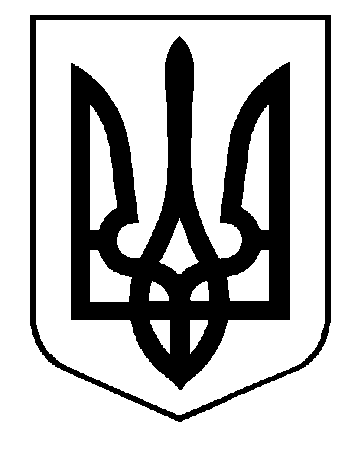 БІЛОЦЕРКІВСЬКА  МІСЬКА  РАДАКиївської областіВИКОНАВЧИЙ  КОМІТЕТР О З П О Р Я Д Ж Е Н Н Я         ___________ 2017 року                        .       м.Біла Церква                              № _________Про  проведення  конкурсного відбору на заміщення вакантної  посади  директора комунального підприємства Білоцерківської міської ради «Агенція стратегічного розвитку Білої Церкви»  	Відповідно до Закону України «Про місцеве самоврядування в Україні», розпорядження  міського голови  від 12 січня 2016 року № 8-К «Про затвердження Порядку призначення на посаду керівників підприємств, установ та організацій, що перебувають у комунальній власності територіальної громади  Білої  Церкви»:	1. Провести  конкурсний відбір на заміщення вакантної посади директора комунального підприємства Білоцерківської міської ради «Агенція стратегічного розвитку Білої Церкви» 29 серпня 2017 року о 14  годині 30 хв. в приміщенні малої зали Білоцерківської міської ради за адресою: м. Біла Церква, вул. Ярослава Мудрого, буд. 15 .            2. Затвердити комісію по проведенню конкурсного відбору на заміщення  вакантної посади директора комунального підприємства Білоцерківської міської ради «Агенція стратегічного розвитку Білої Церкви»   у складі:23. На виконання п.1 розділу 2 «Порядку призначення на посаду керівників підприємств, установ та організацій, що перебувають у комунальній власності територіальної громади  Білої  Церкви» (далі - Порядок) визначаю наступні умови проведення конкурсного відбору - проведення презентації конкурсантом перспективного плану розвитку підприємства (співбесіди):3.1. На засіданні конкурсної комісії окрім конкурсантів та членів комісії можуть перебувати без права голосу та втручання в роботу і перешкоджання діяльності комісії представники ЗМІ та представники громадськості  з можливістю здійснення фото-відео та аудіо фіксації.3.2. Особи, що спізнились на засідання комісії після початку її роботи не допускаються до приміщення, а конкурсанти вважаються такими, що не прибули на конкурс.3.3.  У випадку перешкоджання чи втручання в  діяльність конкурсної комісії представниками ЗМІ чи громадськості, комісія зобов’язана видалити порушника з приміщення, де проводиться конкурс.3.4. Після завершення конкурсу, у визначений п.3 розділу 4 Порядку строк, комісія оприлюднює на офіційному сайті Білоцерківської міської ради Висновок щодо результатів конкурсного відбору.Міський голова							Г.А. Дикий											№з/пПІБПосада в конкурсній комісіїПосада1Хмурич Володимир Романович                             Голова комісіїЗаступник міського голови2Новогребельська Інна Володимирівна                                 Заступник голови комісіїЗаступник міського голови  3ЗагородняГалина Іванівна                                       Секретар комісіїНачальник відділу кадрової роботи та з питань служби в органах місцевого самоврядування і нагород Білоцерківської міської ради4Земецька Юлія Юріївна  Член комісіїЗаступник начальника управління економіки – начальник відділу  аналізу і прогнозів соціально-економічного  розвитку міста5Самборук Олександра  Едуардівна Член комісіїГоловний спеціаліст відділу правового забезпечення роботи міської ради,  виконавчого комітету  міської ради та її виконавчих органів юридичного управління Білоцерківської міської ради 6Гламазда Володимир Михайлович Член комісіїпредставник Асоціації депутатів Білоцерківської міської ради  7Кравчук Павло Валерійович Член комісіїпредставник громадської організації  «Молодіжна громадська організація « Об’єднання Регіонального Розвитку» 